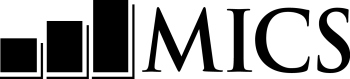 CUESTIONARIO DE NIÑOS/AS MENORES DE CINCO AÑOSNombre y año de la encuestaCUESTIONARIO DE NIÑOS/AS MENORES DE CINCO AÑOSNombre y año de la encuestaCUESTIONARIO DE NIÑOS/AS MENORES DE CINCO AÑOSNombre y año de la encuesta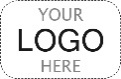 PANEL DE INFORMACIÓN de NIÑOS/AS MENORES DE CINCO AÑOS	ufPANEL DE INFORMACIÓN de NIÑOS/AS MENORES DE CINCO AÑOS	ufPANEL DE INFORMACIÓN de NIÑOS/AS MENORES DE CINCO AÑOS	ufPANEL DE INFORMACIÓN de NIÑOS/AS MENORES DE CINCO AÑOS	ufPANEL DE INFORMACIÓN de NIÑOS/AS MENORES DE CINCO AÑOS	ufUF1. Número de conglomerado:	___ ___ ___UF1. Número de conglomerado:	___ ___ ___UF2. Número de hogar:	___ ___UF2. Número de hogar:	___ ___UF2. Número de hogar:	___ ___UF3. Nombre y número de línea del niño/a:NOMBRE	___ ___UF3. Nombre y número de línea del niño/a:NOMBRE	___ ___UF4. Nombre y número de la madre/ cuidadora::NOMBRE	 ___ ___UF4. Nombre y número de la madre/ cuidadora::NOMBRE	 ___ ___UF4. Nombre y número de la madre/ cuidadora::NOMBRE	 ___ ___UF5. Nombre y número de la entrevistadora:NOMBRE	 ___ ___ ___UF5. Nombre y número de la entrevistadora:NOMBRE	 ___ ___ ___UF6. Nombre y número del supervisor:NOMBRE	 ___ ___ ___UF6. Nombre y número del supervisor:NOMBRE	 ___ ___ ___UF6. Nombre y número del supervisor:NOMBRE	 ___ ___ ___UF7. Día / Mes / Año de la entrevista:___ ___ /___ ___ /  2   0   1  ___UF7. Día / Mes / Año de la entrevista:___ ___ /___ ___ /  2   0   1  ___UF8. Registre la hora:Horas:	MinutosUF7. Día / Mes / Año de la entrevista:___ ___ /___ ___ /  2   0   1  ___UF7. Día / Mes / Año de la entrevista:___ ___ /___ ___ /  2   0   1  ___UF8. Registre la hora:__ __:	__ __Verifique la edad del encuestado en HL6 en el LISTADO DE MIEMBROS DEL HOGAR, CUESTIONARIO DE HOGAR:
Si tiene entre 15 y 17 años de edad, verifique que se obtenga el consentimiento del adulto para la entrevista (HH33 o HH39) o que no sea necesario (HL20=90). Si el consentimiento fuera necesario y no se obtuviera, no se iniciará la entrevista y deberá registrar‘06’ en UF17. El encuestado deberá tener, por lo menos, 15 años de edad.Verifique la edad del encuestado en HL6 en el LISTADO DE MIEMBROS DEL HOGAR, CUESTIONARIO DE HOGAR:
Si tiene entre 15 y 17 años de edad, verifique que se obtenga el consentimiento del adulto para la entrevista (HH33 o HH39) o que no sea necesario (HL20=90). Si el consentimiento fuera necesario y no se obtuviera, no se iniciará la entrevista y deberá registrar‘06’ en UF17. El encuestado deberá tener, por lo menos, 15 años de edad.Verifique la edad del encuestado en HL6 en el LISTADO DE MIEMBROS DEL HOGAR, CUESTIONARIO DE HOGAR:
Si tiene entre 15 y 17 años de edad, verifique que se obtenga el consentimiento del adulto para la entrevista (HH33 o HH39) o que no sea necesario (HL20=90). Si el consentimiento fuera necesario y no se obtuviera, no se iniciará la entrevista y deberá registrar‘06’ en UF17. El encuestado deberá tener, por lo menos, 15 años de edad.UF9. Verifique los cuestionarios completados en este hogar: ¿Usted u otro miembro de su equipo ya había entrevistado a este encuestado para otro cuestionario?sí, ya entrevistado	1NO, primera entrevista	21UF10B2UF10AUF10A. Hola, me llamo (su nombre). Somos de la Oficina Nacional de Estadísticas. Estamos trabajando en una encuesta sobre la situación de los niños/as, familias y hogares. Me gustaría conversar con usted acerca de la salud y bienestar de (nombre del niño/a de UF3). La entrevista durará aproximadamente número de minutos. Toda la información que obtengamos se mantendrá estrictamente confidencial y anónima.  Si desea no responder a alguna pregunta, o desea detener la entrevista, por favor hágamelo saber. ¿Puedo comenzar ahora?UF10B. Me gustaría hablarle ahora más en detalle sobre la salud y bienestar de (nombre del niño/a de UF3). Esta entrevista durará aproximadamente número de minutos. De nuevo, toda información que obtengamos se mantendrá estrictamente confidencial y anónima. Si desea no responder a alguna o desea detener la entrevista, por favor hágamelo saber. ¿Puedo comenzar ahora?UF10B. Me gustaría hablarle ahora más en detalle sobre la salud y bienestar de (nombre del niño/a de UF3). Esta entrevista durará aproximadamente número de minutos. De nuevo, toda información que obtengamos se mantendrá estrictamente confidencial y anónima. Si desea no responder a alguna o desea detener la entrevista, por favor hágamelo saber. ¿Puedo comenzar ahora?sí	1No / No se preguntó	21 Módulo de ANTECEDENTES DEL NIÑO/A MENOR DE CINCO2UF171 Módulo de ANTECEDENTES DEL NIÑO/A MENOR DE CINCO2UF17UF17. Resultado de la entrevista de niños/as menores de 5 años. 	Los códigos se refieren a la madre/persona encargada.	Comente con su supervisor cualquier resultado no completado.Completada	01AUSENTE	02ReCHAZO	03completadA PARCIALMENTE	04IncapacitADA	(especifique)	05no hay consentimiento de adulto para madre/ cuidadora de 15 a 17 años de edad	06OtRO (especifique)	96ANTECEDENTES DE LOS MENORES DE CINCO AÑOS	UBANTECEDENTES DE LOS MENORES DE CINCO AÑOS	UBANTECEDENTES DE LOS MENORES DE CINCO AÑOS	UBUB0. Antes de comenzar la entrevista, ¿podría traer el Certificado de Nacimiento y el Registro Nacional de Inmunización Infantil de (nombre), así como cualquier registro de inmunización de un proveedor privado de salud? Necesitaremos referirnos a esos documentos.UB1. ¿En qué día, mes y año nació (nombre)?
Indague:
¿Cuándo es su cumpleaños?

Si la madre/ cuidadora conoce la fecha exacta de nacimiento, registre también el día; de lo contrario, registre ‘98’ para el día.

El mes y el año deben ser anotados.fecha de nacimiento	Día 	__ __	ns día	98	Mes	__ __	año	 2   0   1  __UB2. ¿Qué edad tiene (nombre)?

Indague:
¿Qué edad tenía (nombre) en su último cumpleaños?

Registre la edad en años cumplidos.

Registre‘0’ si es inferior a 1 año.

Si las respuestas a UB1 y UB2 son inconsistentes, indague más y corrija.edad (en años complidos)	__UB3. Verifique UB2: ¿Edad del niño/a?EDAD 0, 1, ó 2	1edad 3 ó 4	21UB9UB4. Verifique el número de línea del encuestado (UF4) en el CUESTIONARIO DE HOGAR (HH47):encuestado es el mismo, UF4=HH47	1encuestado no es el mismo, UF4≠HH47	22UB6UB5. Verifique ED10 en el MÓDULO DE EDUCACIÓN en el CUESTIONARIO DE HOGAR: ¿Asiste el niño/a a Educación para la primera infancia en el actual año lectivo?sí, ED10=0	1NO, ED10≠0 o en blanco	21UB8B2UB9UB6. ¿Ha (nombre) alguna vez asistido a algún programa de educación para la primera infancia, como, por ejemplo, inserte nombres de programas específicos del país?

sí	1No	22UB9UB7. En algún momento desde inserte el mes del inicio del año escolar, ¿asistió a (los programas mencionados en la UB6)?sí	1No	21UB8A2UB9UB8A. ¿Asiste actualmente a (programas mencionados en UB6)?UB8B. Usted ha mencionado que (nombre) ha asistido a un programa de educación para la primera infancia durante este año lectivo ¿Actualmente asiste a este programa?sí	1No	2UB9. ¿Está (nombre) cubierto por algún seguro médico?sí	1No	22FinUB10. ¿Por qué tipo de seguro médico está cubierto (nombre)?	Registre todo lo que se mencione.mutualidad de salud/ seguro médico comunitario	ASEGURO médico A TRAVÉS DEL EMPLEADOR	Bseguridad social	COtro seguro médico comercial adquirido de manera privada	DOtro (especifique)	XREGISTRO DEL NACIMIENTO	BRREGISTRO DEL NACIMIENTO	BRREGISTRO DEL NACIMIENTO	BRBR1. ¿Tiene (nombre) certificado de nacimiento?
	Si es ‘Sí”, pregunte:		¿Puedo verlo?sí, visto	1sí, no visto	2No	3ns	81Fin2FinBR2. ¿El nacimiento de (nombre) fue registrado ante las autoridades civiles?sí	1No	2ns	81FinBR3. ¿Sabe cómo registrar el nacimiento de (nombre)?sí	1No	2DESARROLLO temprano InfantilDESARROLLO temprano InfantilDESARROLLO temprano InfantilDESARROLLO temprano InfantilDESARROLLO temprano InfantilDESARROLLO temprano InfantileCEC1. ¿Cuántos libros de niños o libros con dibujos tiene para (nombre)?Ninguno	00Número de libros de niños/AS	 ……..  0  __Diez o más libros 	10Ninguno	00Número de libros de niños/AS	 ……..  0  __Diez o más libros 	10Ninguno	00Número de libros de niños/AS	 ……..  0  __Diez o más libros 	10Ninguno	00Número de libros de niños/AS	 ……..  0  __Diez o más libros 	10Ninguno	00Número de libros de niños/AS	 ……..  0  __Diez o más libros 	10EC2. Quisiera saber cuáles son las cosas con las que (nombre) juega cuando está en casa.	¿Juega con:	[A]	juguetes caseros tales como muñecas, carritos u otros juguetes hechos en casa?	[B]	juguetes de una tienda o fabricados?	[C]	objetos del hogar como cuencos u ollas,  u objetos que se encuentran en el exterior del hogar, como palos, piedras, conchas de animales u hojas?s    N  nsJuguetes caseros	1      2      8Juguetes de tienda	1      2      8Objetos del hogar uobjetos del exterior  	1      2      8s    N  nsJuguetes caseros	1      2      8Juguetes de tienda	1      2      8Objetos del hogar uobjetos del exterior  	1      2      8s    N  nsJuguetes caseros	1      2      8Juguetes de tienda	1      2      8Objetos del hogar uobjetos del exterior  	1      2      8s    N  nsJuguetes caseros	1      2      8Juguetes de tienda	1      2      8Objetos del hogar uobjetos del exterior  	1      2      8s    N  nsJuguetes caseros	1      2      8Juguetes de tienda	1      2      8Objetos del hogar uobjetos del exterior  	1      2      8EC3. A veces, los adultos que cuidan a los niños/as tienen que dejar la casa para ir de compras, lavar la ropa, o por otros motivos, y deben dejar a los niños/as en casa.	¿Cuántos días en la última semana fue (nombre):	[A]	dejado solo durante más de una hora?	[B]  dejado al cuidado de otro niño/a; es decir, con alguien menor de 10 años, durante más de una hora?	Si la respuesta es “ningún día”, registre ’0’. Si la respuesta es “no sé”, escriba ’8’.Número de días que lo dejó solodurante más de una horA	__Número de días que lo dejó a cargo de otro niño/a durante más de una hora 	__Número de días que lo dejó solodurante más de una horA	__Número de días que lo dejó a cargo de otro niño/a durante más de una hora 	__Número de días que lo dejó solodurante más de una horA	__Número de días que lo dejó a cargo de otro niño/a durante más de una hora 	__Número de días que lo dejó solodurante más de una horA	__Número de días que lo dejó a cargo de otro niño/a durante más de una hora 	__Número de días que lo dejó solodurante más de una horA	__Número de días que lo dejó a cargo de otro niño/a durante más de una hora 	__EC4. Verifique UB2: ¿Edad del niño/a?EDAd 0, ó 1	1EDAD 2, 3 ó 4	2EDAd 0, ó 1	1EDAD 2, 3 ó 4	2EDAd 0, ó 1	1EDAD 2, 3 ó 4	2EDAd 0, ó 1	1EDAD 2, 3 ó 4	2EDAd 0, ó 1	1EDAD 2, 3 ó 4	21FinEC5. En los pasados 3 días, ¿usted o alguien del hogar de 15 años o mayor participó en alguna de las siguientes actividades con (nombre):	Si es “Sí”, pregunte:	¿Quién participó en esta actividad con (nombre)?	Los padres/madres adoptivos y padrastros y madrastras que viven en el hogar y participan en actividades con el niño/a deberán ser codificados como madre o padre.	Registre todas las opciones que correspondan.	‘Nadie’ no puede ser registrado si algún miembro del hogar de 15 años de edad o más realiza actividades con el niño/a.EC5. En los pasados 3 días, ¿usted o alguien del hogar de 15 años o mayor participó en alguna de las siguientes actividades con (nombre):	Si es “Sí”, pregunte:	¿Quién participó en esta actividad con (nombre)?	Los padres/madres adoptivos y padrastros y madrastras que viven en el hogar y participan en actividades con el niño/a deberán ser codificados como madre o padre.	Registre todas las opciones que correspondan.	‘Nadie’ no puede ser registrado si algún miembro del hogar de 15 años de edad o más realiza actividades con el niño/a.MadrepadreOtroNadie	[A]	¿Leyó libros a (nombre) o miró los dibujos de un libro con (nombre)?leyó librosABXY	[B]	¿Le contó cuentos a (nombre)?contó cuentosABXY	[C]	¿Le cantó canciones a (nombre) o cantó con (nombre), incluyendo canciones de cuna?cantó cancionesABXY	[D]	¿Llevó a (nombre) a pasear fuera de la casa?lo llevó fueraABXY	[E]	¿Jugó con (nombre)?jugó CONABXY	[F]	¿Le nombró, contó o dibujó cosas a (nombre) o con (nombre)?NombróABXYEC5G. Verifique UB2: ¿Edad del niño/a?Edad 2	1edad 3 ó 4	2Edad 2	1edad 3 ó 4	2Edad 2	1edad 3 ó 4	2Edad 2	1edad 3 ó 4	2Edad 2	1edad 3 ó 4	21FinEC6. Me gustaría preguntarle acerca de la salud y el desarrollo de (nombre). Los niños/as no siempre se desarrollan y aprenden a la misma velocidad. Por ejemplo, algunos aprenden a caminar antes que otros. Estas preguntas están relacionadas con diversos aspectos del desarrollo de (nombre).	¿Puede (nombre) identificar o nombrar por lo menos diez letras del alfabeto?sí	1No	2ns	8sí	1No	2ns	8sí	1No	2ns	8sí	1No	2ns	8sí	1No	2ns	8EC7. ¿Puede (nombre) leer al menos cuatro palabras sencillas y populares?sí	1No	2ns	8sí	1No	2ns	8sí	1No	2ns	8sí	1No	2ns	8sí	1No	2ns	8EC8. ¿Sabe (nombre) el nombre y reconoce el símbolo de todos los números del 1 al 10?sí	1No	2ns	8sí	1No	2ns	8sí	1No	2ns	8sí	1No	2ns	8sí	1No	2ns	8EC9. ¿Puede (nombre) recoger un objeto pequeño con dos dedos, como un palo o una piedra del piso?sí	1No	2ns	8sí	1No	2ns	8sí	1No	2ns	8sí	1No	2ns	8sí	1No	2ns	8EC10. ¿Se siente (nombre) a veces demasiado enfermo como para jugar?sí	1No	2ns	8sí	1No	2ns	8sí	1No	2ns	8sí	1No	2ns	8sí	1No	2ns	8EC11. ¿Puede (nombre) seguir instrucciones sencillas sobre cómo hacer algo correctamente?sí	1No	2ns	8sí	1No	2ns	8sí	1No	2ns	8sí	1No	2ns	8sí	1No	2ns	8EC12. Cuando se le da algo para hacer, ¿puede (nombre) hacerlo por sí solo/a?sí	1No	2ns	8sí	1No	2ns	8sí	1No	2ns	8sí	1No	2ns	8sí	1No	2ns	8EC13. ¿Se lleva (nombre) bien con los otros niños/as? sí	1No	2ns	8sí	1No	2ns	8sí	1No	2ns	8sí	1No	2ns	8sí	1No	2ns	8EC14. ¿(nombre) patea, muerde o golpea a otros niños/as o adultos?sí	1No	2ns	8sí	1No	2ns	8sí	1No	2ns	8sí	1No	2ns	8sí	1No	2ns	8EC15. ¿Se distrae (nombre) fácilmente?sí	1No	2ns	8sí	1No	2ns	8sí	1No	2ns	8sí	1No	2ns	8sí	1No	2ns	8DISCIPLINA INFANTILDISCIPLINA INFANTILUCDUCD1. Verifique UB2: ¿Edad del niño/a?EDAD 0	1EDAD 1, 2, 3 ó 4	21FinUCD2. Las personas adultas tienen ciertas formas de enseñar a los niños/as la manera correcta de comportarse o cómo afrontar un problema de comportamiento. Le voy a leer varios métodos que se usan. Por favor, dígame si Ud. o cualquier otro adulto más del hogar ha usado estos métodos con (nombre) en el mes pasado.	[A]	Le quitó algún privilegio, le prohibió algo que a (nombre) le gusta, o no le permitió salir de la casa.	[B]	Le explicó a (nombre) por qué estuvo mal su comportamiento.	[C]	Lo/la sacudió.	[D]	Le gritó	[E]	Le dio otra cosa que hacer.	[F]	Le dio una tunda, lo/la golpeó o lo/la nalgueó sólo con la mano.	[G]	Lo/la golpeó en el trasero o en otra parte del cuerpo con algún objeto como un cinturón, un cepillo de pelo, un palo u otro objeto duro.	[H]	Lo/la llamó tonto/a, perezoso/a o alguna otra cosa parecida.	[I]  Lo/la golpeó o le dio una palmada en la cara, en la cabeza o en las orejas.	[J]	Lo/la golpeó o le dio una palmada en la mano, en el brazo o en la pierna.	[K]	Le dio una paliza; es decir, le pegó una y otra vez lo más fuerte que pudo.		sí  NoLe quitó algún privilegio	1       2Explicó el comportamiento erróneo	1       2Lo/la sacudió 	1       2Le gritó	1       2Le dio otra cosa que hacer 	1       2Le dio una tunda, lo/la nalgueó sólo con la mano 	1       2Lo/la golpeó con un cinturón, un cepillo de pelo, un palo u otro objeto duro 	1       2Lo/la llamó tonto/a, perezoso/a o alguna otra cosa parecida 	1       2Golpeó / dio palmada en la cara, en la cabeza o en las orejas 	1       2Golpeó / dio una palmada en la mano, en el brazo o en la pierna 	1       2Le dio una paliza, le pegó una y otra vez lo más fuerte que pudo 	1       2UCD3. Verifique UF4: ¿La entrevistada es la madre o cuidadora de otro niño/a menor de 5 años o de un niño/a de 5 a 14 años seleccionado para el cuestionario de niños/as de 5-17?Sí	1No	22UCD5UCD4. Verifique UF4: ¿Esta entrevistada ya ha respondido la siguiente pregunta (UCD5 o FCD5) para otro niño?Sí	1No	21FinUCD5. ¿Cree usted que para criar o educar correctamente a un niño/una niña, se le debe castigar físicamente?SÍ	1No	2NS / SIN opiniÓn	8FUNCIONAMIENTO INFANTILFUNCIONAMIENTO INFANTILUCFUCF1. Verifique UB2: ¿Edad del niño/a?EDAD 0 ó 1	1EDAD 2, 3 ó 4	2EDAD 0 ó 1	1EDAD 2, 3 ó 4	21FinUCF2. Me gustaría hacerle algunas preguntas sobre ciertas dificultades que pueda tener (nombre). ¿(nombre) usa anteojos?SÍ	1No	2SÍ	1No	2UCF3. ¿Usa (nombre) alguna prótesis auditiva?Sí	1No	2Sí	1No	2UCF4. ¿Usa (nombre) algún aparato o recibe ayuda para caminar?Sí	1No	2Sí	1No	2UCF5. En las siguientes preguntas, le pediré que me responda seleccionando una de cuatro posibles respuestas. Para cada pregunta usted diría que (nombre) tiene: 1) Ninguna dificultad 2) Cierta dificultad 3) Mucha dificultad 4) Le resulta imposible realizar la actividad Repita las categorías durante las preguntas individuales cuando el/la entrevistado/a no use una categoría de respuesta:	Recuerde las cuatro posibles respuestas:  usted diría que (nombre) tiene: 1) Ninguna dificultad 2) Cierta dificultad 3) Mucha dificultad 4) Le resulta imposible realizar la actividadUCF6. Verifique UCF2: ¿El niño/a usa anteojos?Sí, UCF2=1	1No, UCF2=2	2Sí, UCF2=1	1No, UCF2=2	21UCF7A2UCF7BUCF7A. Cuando (nombre) usa anteojos, ¿tiene dificultad para ver?UCF7B. ¿Tiene (nombre) dificultad para ver?Ninguna dificultad	1Cierta dificultad	2Mucha dificultad	3LE RESULTA IMPOSIBLE ver	4Ninguna dificultad	1Cierta dificultad	2Mucha dificultad	3LE RESULTA IMPOSIBLE ver	4UCF8. Verifique UCF3: ¿El niño/a usa prótesis auditiva?Sí, UCF3=1	1No, UCF3=2	2Sí, UCF3=1	1No, UCF3=2	21UCF9A2UCF9BUCF9A.  Cuando (nombre) usa la prótesis auditiva, ¿tiene dificultad para oír sonidos como voces de otras personas o música?UCF9B. ¿Tiene (nombre) dificultad para oír sonidos como voces de otras personas o música?Ninguna dificultad	1Cierta dificultad	2Mucha dificultad	3LE RESULTA IMPOSIBLE oír	4Ninguna dificultad	1Cierta dificultad	2Mucha dificultad	3LE RESULTA IMPOSIBLE oír	4UCF10. Verifique UCF4: ¿El niño/a usa algún aparato o recibe ayuda para caminar?SÍ, UCF4=1	1No, UCF4=2	2SÍ, UCF4=1	1No, UCF4=2	21UCF112UCF13UCF11. Cuando (nombre) no usa el aparato ni recibe ayuda, ¿tiene dificultad para caminar?Cierta dificultad	2Mucha dificultad	3LE RESULTA IMPOSIBLE caminar	4Cierta dificultad	2Mucha dificultad	3LE RESULTA IMPOSIBLE caminar	4UCF12. Cuando (nombre) usa el aparato o recibe ayuda, ¿tiene dificultad para caminar?Ninguna dificultad	1Cierta dificultad	2Mucha dificultad	3LE RESULTA IMPOSIBLE caminar	4Ninguna dificultad	1Cierta dificultad	2Mucha dificultad	3LE RESULTA IMPOSIBLE caminar	41UCF142UCF143UCF144UCF14UCF13. En comparación con los niños/as de la misma edad, ¿tiene (nombre) dificultad para caminar?Ninguna dificultad	1Cierta dificultad	2Mucha dificultad	3LE RESULTA IMPOSIBLE caminar	4Ninguna dificultad	1Cierta dificultad	2Mucha dificultad	3LE RESULTA IMPOSIBLE caminar	4UCF14. En comparación con los niños/as de la misma edad, ¿tiene (nombre) dificultad para agarrar objetos pequeños con la mano?Ninguna dificultad	1Cierta dificultad	2Mucha dificultad	3LE RESULTA IMPOSIBLE AGARRAR	4Ninguna dificultad	1Cierta dificultad	2Mucha dificultad	3LE RESULTA IMPOSIBLE AGARRAR	4UCF15. ¿Tiene (nombre) dificultad para entenderle?Ninguna dificultad	1Cierta dificultad	2Mucha dificultad	3LE RESULTA IMPOSIBLE entender	4Ninguna dificultad	1Cierta dificultad	2Mucha dificultad	3LE RESULTA IMPOSIBLE entender	4UCF16. Cuando (nombre) habla, ¿tiene usted dificultad para entenderle?Ninguna dificultad	1Cierta dificultad	2Mucha dificultad	3LE RESULTA IMPOSIBLE ser entendido	4Ninguna dificultad	1Cierta dificultad	2Mucha dificultad	3LE RESULTA IMPOSIBLE ser entendido	4UCF17. En comparación con los niños/as de la misma edad, ¿tiene (nombre) dificultad para aprender cosas?Ninguna dificultad	1Cierta dificultad	2Mucha dificultad	3LE RESULTA IMPOSIBLE aprender	4Ninguna dificultad	1Cierta dificultad	2Mucha dificultad	3LE RESULTA IMPOSIBLE aprender	4UCF18. En comparación con los niños/as de la misma edad, ¿tiene (nombre) dificultad para jugar?Ninguna dificultad	1Cierta dificultad	2Mucha dificultad	3LE RESULTA IMPOSIBLE jugar	4Ninguna dificultad	1Cierta dificultad	2Mucha dificultad	3LE RESULTA IMPOSIBLE jugar	4UCF19. La siguiente pregunta tiene cinco diferentes opciones de respuesta. Le leeré las opciones después de la pregunta.	En comparación con los niños/as de la misma edad, ¿con qué frecuencia patea, muerde o golpea  (nombre) a otros niños/as o adultos?	¿Diría que: no lo hace, menos, lo mismo, más o mucho más?No lo hace	1menos	2Lo mismo	3Más	4mucho más	5No lo hace	1menos	2Lo mismo	3Más	4mucho más	5LACTANCIA e ingesta alimentariaLACTANCIA e ingesta alimentariaLACTANCIA e ingesta alimentariaLACTANCIA e ingesta alimentariaLACTANCIA e ingesta alimentariaBdBD1.Verifique UB2: ¿Edad del niño/a? EDAD 0, 1, ó 2	1EDAD 3 or 4	2EDAD 0, 1, ó 2	1EDAD 3 or 4	2EDAD 0, 1, ó 2	1EDAD 3 or 4	2EDAD 0, 1, ó 2	1EDAD 3 or 4	22FinBD2. ¿Ha sido amamantado (nombre) alguna vez?Sí	1No	2NS	8Sí	1No	2NS	8Sí	1No	2NS	8Sí	1No	2NS	82BD3A8BD3ABD3. ¿Todavía está (nombre) siendo amamantado/a?Sí	1No	2NS	8Sí	1No	2NS	8Sí	1No	2NS	8Sí	1No	2NS	8BD3A. Verifique UB2: ¿Edad del niño/a?Edad 0 ó 1	1edad 2	2Edad 0 ó 1	1edad 2	2Edad 0 ó 1	1edad 2	2Edad 0 ó 1	1edad 2	22FinBD4. ¿Ayer, durante el día o la noche, bebió (nombre) algún líquido de una botella con chupón?Sí	1No	2NS	8Sí	1No	2NS	8Sí	1No	2NS	8Sí	1No	2NS	8BD5. ¿Tomó (nombre) Solución de Sales de Rehidratación Oral (SRO) en el día de ayer, durante el día o la noche?Sí	1No	2NS	8Sí	1No	2NS	8Sí	1No	2NS	8Sí	1No	2NS	8BD6. ¿Tomó o comió (nombre) suplementos vitamínicos o minerales o algún medicamento en el día de ayer, durante el día o la noche?Sí	1No	2NS	8Sí	1No	2NS	8Sí	1No	2NS	8Sí	1No	2NS	8BD7. Ahora quisiera preguntarle sobre los otros líquidos que (nombre) pudo haber tomado ayer durante el día o la noche.	Por favor, incluya los líquidos consumidos fuera de su hogar.	¿Bebió (nombre) (nombre del ítem) ayer durante el día o la noche?BD7. Ahora quisiera preguntarle sobre los otros líquidos que (nombre) pudo haber tomado ayer durante el día o la noche.	Por favor, incluya los líquidos consumidos fuera de su hogar.	¿Bebió (nombre) (nombre del ítem) ayer durante el día o la noche?síNons	[A]	Agua sola (sin aditivos)?AGUA SOLA128	[B]	Jugo o bebidas de jugo?Jugo o bebidas de jugo128	[C]	Nombre local para caldo/sopa no espesa?Caldo no espeso128	[D]	Leche de fórmula, como inserte marca popular?leche de fórmula12BD7[E]8BD7[E]	[D1]	¿Cuántas veces bebió (nombre) leche de fórmula? 	Si es 7 o más veces, registre '7'.Número de veces bebió leche de fórmula	__Número de veces bebió leche de fórmula	__Número de veces bebió leche de fórmula	__Número de veces bebió leche de fórmula	__	[E]	Leche de origen animal, como leche fresca, envasada o en polvo?leche12BD7[X]8BD7[X]	[E1]	¿Cuántas veces bebió (nombre) leche? 	Si es 7 o más veces, registre '7'.	Si es desconocido, registre ‘8’.Número de veces bebió leche	__Número de veces bebió leche	__Número de veces bebió leche	__Número de veces bebió leche	__	[X]	Algún otro líquido?Otros líquidos12BD88BD8	[X1]	Registre todos los otros líquidos mencionados.(Especifique)	(Especifique)	(Especifique)	(Especifique)	BD8. Ahora me gustaría preguntarle sobre todo lo que (nombre) comió ayer durante el día o la noche. Por favor, incluya también alimentos consumidos fuera de su hogar.Piense cuando (nombre) se despertó ayer. ¿Comió algo en ese momento?	Si es “Sí” pregunte: por favor, dígame todo lo que (nombre) comió en ese momento. Indague: ¿algo más?	Registre las respuestas usando los grupos de alimentos abajo.¿Qué hizo (nombre) después de eso? ¿Comió algo en ese momento?	Repita esta serie de preguntas, marcando los grupos de alimentos, hasta que el encuestado le diga que el niño/a se durmió hasta la mañana siguiente.BD8. Ahora me gustaría preguntarle sobre todo lo que (nombre) comió ayer durante el día o la noche. Por favor, incluya también alimentos consumidos fuera de su hogar.Piense cuando (nombre) se despertó ayer. ¿Comió algo en ese momento?	Si es “Sí” pregunte: por favor, dígame todo lo que (nombre) comió en ese momento. Indague: ¿algo más?	Registre las respuestas usando los grupos de alimentos abajo.¿Qué hizo (nombre) después de eso? ¿Comió algo en ese momento?	Repita esta serie de preguntas, marcando los grupos de alimentos, hasta que el encuestado le diga que el niño/a se durmió hasta la mañana siguiente.BD8. Ahora me gustaría preguntarle sobre todo lo que (nombre) comió ayer durante el día o la noche. Por favor, incluya también alimentos consumidos fuera de su hogar.Piense cuando (nombre) se despertó ayer. ¿Comió algo en ese momento?	Si es “Sí” pregunte: por favor, dígame todo lo que (nombre) comió en ese momento. Indague: ¿algo más?	Registre las respuestas usando los grupos de alimentos abajo.¿Qué hizo (nombre) después de eso? ¿Comió algo en ese momento?	Repita esta serie de preguntas, marcando los grupos de alimentos, hasta que el encuestado le diga que el niño/a se durmió hasta la mañana siguiente.BD8. Ahora me gustaría preguntarle sobre todo lo que (nombre) comió ayer durante el día o la noche. Por favor, incluya también alimentos consumidos fuera de su hogar.Piense cuando (nombre) se despertó ayer. ¿Comió algo en ese momento?	Si es “Sí” pregunte: por favor, dígame todo lo que (nombre) comió en ese momento. Indague: ¿algo más?	Registre las respuestas usando los grupos de alimentos abajo.¿Qué hizo (nombre) después de eso? ¿Comió algo en ese momento?	Repita esta serie de preguntas, marcando los grupos de alimentos, hasta que el encuestado le diga que el niño/a se durmió hasta la mañana siguiente.BD8. Ahora me gustaría preguntarle sobre todo lo que (nombre) comió ayer durante el día o la noche. Por favor, incluya también alimentos consumidos fuera de su hogar.Piense cuando (nombre) se despertó ayer. ¿Comió algo en ese momento?	Si es “Sí” pregunte: por favor, dígame todo lo que (nombre) comió en ese momento. Indague: ¿algo más?	Registre las respuestas usando los grupos de alimentos abajo.¿Qué hizo (nombre) después de eso? ¿Comió algo en ese momento?	Repita esta serie de preguntas, marcando los grupos de alimentos, hasta que el encuestado le diga que el niño/a se durmió hasta la mañana siguiente.Para cada grupo de alimentos no mencionado 	después de completar lo anterior, pregunte:	Sólo para asegurarme, ¿comió (nombre) ayer (ítems del grupo de alimento) de día o de noche?:SÍNoNS	[A]	Yogurt hecho de leche de origen animal?		Tenga en cuenta que el yogurt líquido /bebible 	debe ser capturado en BD7[E] o BD7[X] dependiendo del contenido de leche.Yogurt12BD8[B]8BD8[B]	[A1]	¿Cuántas veces (nombre) comió o bebió yogurt?		Si es 7 veces o más, registre '7'.Número de veces que comió yogurt	__Número de veces que comió yogurt	__Número de veces que comió yogurt	__Número de veces que comió yogurt	__	[B]	¿Algún alimento para bebé, como inserte el nombre de marca de alimento fortificado para bebé, como, por ejemplo, Cerelac, Gerber, Hero o Nestum?alimento fortificado para bebé 128	[C]	Pan, arroz, fideos, gachas u otros alimentos elaborados con granos?Alimentos elaborados con granos 128	[D]	¿Calabaza, zanahorias, ayote, camote o boniatos que son de color amarillo o naranja por dentro?calabaza, zanahoria, ayote, camote, etc.128	[E]	¿Papa, yuca, mandioca o cualquier alimento elaborado a partir de las raíces?Alimentos hechos a base de raíces 128	[F]	¿Alguna verdura de hojas verde oscuro y 	frondosas como inserte alguno de estos alimentos ricos en vitamina A disponibles localmente?Verduras de hojas verde oscuro y frondosas 128	[G]	¿Mangos maduros o papayas maduros o inserte alguno de estos alimentos ricos en vitamina A disponibles localmente?Mangos/Papaya maduros128	[H]	¿Alguna otra fruta o verdura, como inserte las frutas y verduras que se consuma de forma habitual?Otras frutas o verduras128	[I]	¿Hígado, riñón, corazón u otras vísceras?vísceras128	[J]	¿Cualquier otro tipo de carne, como carne de res, cerdo, cordero, cabra, pollo o pato o embutidos hechos de estas carnes?Otro tipo de carne128	[K]	¿Huevos?huevos128	[L]	¿Pescado o mariscos ya sean frescos o secos?Pescado fresco o seco128	[M]	¿Frijoles, guisantes, lentejas o nueces, incluyendo cualquier alimento hecho a base de estos?alimentos a base de frijoles, guisantes, nueces, etc.128	[N]	¿Queso u otros alimentos hechos a base de leche de origen animal?Queso u otros alimentos hechos a base de leche de origen animal128	[X]	¿Otro alimento sólido, semisólido o blando?Otro alimento sólido, semisólido o blando 12BD98BD9	[X1]	Registre cualquier otro alimento sólido, semisólido o blando que no corresponda a ningún grupo de alimentos mencionado anteriormente.(Especifique)	(Especifique)	(Especifique)	(Especifique)	BD9. ¿Cuántas veces comió (nombre) alimentos sólidos, semisólidos o blandos ayer, durante el día o la noche?	Si BD8[A] es ‘Sí’, asegúrese de que la respuesta incluya el número de veces registrado para yogurt en BD8[A]	Si es 7 veces o más, registre '7'Número de veces	__NS	8Número de veces	__NS	8Número de veces	__NS	8Número de veces	__NS	8INMUNIZACIÓNINMUNIZACIÓNIMIMIM1. Verifique UB2: ¿Edad del niño/a?IM1. Verifique UB2: ¿Edad del niño/a?EDAD 0, 1, ó 2	1EDAD 3 ó 4	2EDAD 0, 1, ó 2	1EDAD 3 ó 4	2EDAD 0, 1, ó 2	1EDAD 3 ó 4	2EDAD 0, 1, ó 2	1EDAD 3 ó 4	2EDAD 0, 1, ó 2	1EDAD 3 ó 4	2EDAD 0, 1, ó 2	1EDAD 3 ó 4	2EDAD 0, 1, ó 2	1EDAD 3 ó 4	2EDAD 0, 1, ó 2	1EDAD 3 ó 4	2EDAD 0, 1, ó 2	1EDAD 3 ó 4	22FinIM2. ¿Tiene la Tarjeta Nacional de Vacunación del Niño y la Niña, registro de algún proveedor de salud privado o cualquier otro documento en donde estén registradas por escrito las vacunas administradas a (nombre)?IM2. ¿Tiene la Tarjeta Nacional de Vacunación del Niño y la Niña, registro de algún proveedor de salud privado o cualquier otro documento en donde estén registradas por escrito las vacunas administradas a (nombre)?Sí, solo tarjeta(s)	1Sí, solo tiene otro documento	2Sí, tiene tarjeta (s) y otrodocumento	3No, no tiene tarjeta ni otro documento 	4Sí, solo tarjeta(s)	1Sí, solo tiene otro documento	2Sí, tiene tarjeta (s) y otrodocumento	3No, no tiene tarjeta ni otro documento 	4Sí, solo tarjeta(s)	1Sí, solo tiene otro documento	2Sí, tiene tarjeta (s) y otrodocumento	3No, no tiene tarjeta ni otro documento 	4Sí, solo tarjeta(s)	1Sí, solo tiene otro documento	2Sí, tiene tarjeta (s) y otrodocumento	3No, no tiene tarjeta ni otro documento 	4Sí, solo tarjeta(s)	1Sí, solo tiene otro documento	2Sí, tiene tarjeta (s) y otrodocumento	3No, no tiene tarjeta ni otro documento 	4Sí, solo tarjeta(s)	1Sí, solo tiene otro documento	2Sí, tiene tarjeta (s) y otrodocumento	3No, no tiene tarjeta ni otro documento 	4Sí, solo tarjeta(s)	1Sí, solo tiene otro documento	2Sí, tiene tarjeta (s) y otrodocumento	3No, no tiene tarjeta ni otro documento 	4Sí, solo tarjeta(s)	1Sí, solo tiene otro documento	2Sí, tiene tarjeta (s) y otrodocumento	3No, no tiene tarjeta ni otro documento 	4Sí, solo tarjeta(s)	1Sí, solo tiene otro documento	2Sí, tiene tarjeta (s) y otrodocumento	3No, no tiene tarjeta ni otro documento 	41IM53IM5IM3. ¿Alguna vez tuvo la Tarjeta Nacional de Vacunación del Niño y la Niña o registros de vacunación de un proveedor de salud privado para (nombre)?IM3. ¿Alguna vez tuvo la Tarjeta Nacional de Vacunación del Niño y la Niña o registros de vacunación de un proveedor de salud privado para (nombre)?Sí	1No	2Sí	1No	2Sí	1No	2Sí	1No	2Sí	1No	2Sí	1No	2Sí	1No	2Sí	1No	2Sí	1No	2IM4. Verifique IM2:IM4. Verifique IM2:solo tiene otro documento, IM2=2	1no tiene tarjetas ni documentos disponibles, IM2=4	2solo tiene otro documento, IM2=2	1no tiene tarjetas ni documentos disponibles, IM2=4	2solo tiene otro documento, IM2=2	1no tiene tarjetas ni documentos disponibles, IM2=4	2solo tiene otro documento, IM2=2	1no tiene tarjetas ni documentos disponibles, IM2=4	2solo tiene otro documento, IM2=2	1no tiene tarjetas ni documentos disponibles, IM2=4	2solo tiene otro documento, IM2=2	1no tiene tarjetas ni documentos disponibles, IM2=4	2solo tiene otro documento, IM2=2	1no tiene tarjetas ni documentos disponibles, IM2=4	2solo tiene otro documento, IM2=2	1no tiene tarjetas ni documentos disponibles, IM2=4	2solo tiene otro documento, IM2=2	1no tiene tarjetas ni documentos disponibles, IM2=4	22IM11IM5. ¿Podría ver su tarjeta(s) (y/u) otro documento?IM5. ¿Podría ver su tarjeta(s) (y/u) otro documento?Sí, solo se vio la tarjeta	1Sí, solo se vio otro documento	2Sí, se vieron la tarjeta (s) y el otro documento	3No se vieron la tarjeta ni el otro documento 	4Sí, solo se vio la tarjeta	1Sí, solo se vio otro documento	2Sí, se vieron la tarjeta (s) y el otro documento	3No se vieron la tarjeta ni el otro documento 	4Sí, solo se vio la tarjeta	1Sí, solo se vio otro documento	2Sí, se vieron la tarjeta (s) y el otro documento	3No se vieron la tarjeta ni el otro documento 	4Sí, solo se vio la tarjeta	1Sí, solo se vio otro documento	2Sí, se vieron la tarjeta (s) y el otro documento	3No se vieron la tarjeta ni el otro documento 	4Sí, solo se vio la tarjeta	1Sí, solo se vio otro documento	2Sí, se vieron la tarjeta (s) y el otro documento	3No se vieron la tarjeta ni el otro documento 	4Sí, solo se vio la tarjeta	1Sí, solo se vio otro documento	2Sí, se vieron la tarjeta (s) y el otro documento	3No se vieron la tarjeta ni el otro documento 	4Sí, solo se vio la tarjeta	1Sí, solo se vio otro documento	2Sí, se vieron la tarjeta (s) y el otro documento	3No se vieron la tarjeta ni el otro documento 	4Sí, solo se vio la tarjeta	1Sí, solo se vio otro documento	2Sí, se vieron la tarjeta (s) y el otro documento	3No se vieron la tarjeta ni el otro documento 	4Sí, solo se vio la tarjeta	1Sí, solo se vio otro documento	2Sí, se vieron la tarjeta (s) y el otro documento	3No se vieron la tarjeta ni el otro documento 	44IM11IM6.Copie las fechas para cada vacuna de la tarjetaRegistre ‘44’en la columna “día” si los documentos muestran que se administró la vacuna pero no se indica la fecha.IM6.Copie las fechas para cada vacuna de la tarjetaRegistre ‘44’en la columna “día” si los documentos muestran que se administró la vacuna pero no se indica la fecha.Fecha de inmunizaciónFecha de inmunizaciónFecha de inmunizaciónFecha de inmunizaciónFecha de inmunizaciónFecha de inmunizaciónFecha de inmunizaciónFecha de inmunizaciónFecha de inmunizaciónIM6.Copie las fechas para cada vacuna de la tarjetaRegistre ‘44’en la columna “día” si los documentos muestran que se administró la vacuna pero no se indica la fecha.IM6.Copie las fechas para cada vacuna de la tarjetaRegistre ‘44’en la columna “día” si los documentos muestran que se administró la vacuna pero no se indica la fecha.DíaDíaMesMesañoañoañoañoañoBCGBCG201HepB (al nacer)HepB0201Polio (OPV) (al nacer)OPV0201Polio (OPV) 1OPV1201Polio (OPV) 2OPV2201Polio (OPV) 3OPV3201Polio (IPV)IPV201Pentavalente (DPTHibHepB) 1Penta1201Pentavalente (DPTHibHepB) 2Penta2201Pentavalente (DPTHibHepB) 3Penta3201Neumo (Conjugate) 1PCV1201Neumo (Conjugate) 2PCV2201Neumo (Conjugate) 3PCV3201Rotavirus 1Rota1201Rotavirus 2Rota2201Rotavirus 3Rota3201MMR /MMR201MMR/2MMR 201Fiebre amarillaYF201IM7. Verifique IM6: ¿Están registradas todas las vacunas (BCG a )?IM7. Verifique IM6: ¿Están registradas todas las vacunas (BCG a )?SÍ	1No	2SÍ	1No	2SÍ	1No	2SÍ	1No	2SÍ	1No	2SÍ	1No	2SÍ	1No	2SÍ	1No	2SÍ	1No	21FinIM8. ¿Participó (nombre) en alguna de las siguientes campañas, días nacionales de inmunización o días de salud infantil:	[A]	Inserte fecha/tipo de campaña A, antígenos	[B]	Inserte fecha/tipo de campaña B, antígenos	[C]	Inserte fecha/tipo de campaña C, antígenosIM8. ¿Participó (nombre) en alguna de las siguientes campañas, días nacionales de inmunización o días de salud infantil:	[A]	Inserte fecha/tipo de campaña A, antígenos	[B]	Inserte fecha/tipo de campaña B, antígenos	[C]	Inserte fecha/tipo de campaña C, antígenoss  N  nsCampaña A	1   2   8Campaña B	1   2   8Campaña C	1   2   8s  N  nsCampaña A	1   2   8Campaña B	1   2   8Campaña C	1   2   8s  N  nsCampaña A	1   2   8Campaña B	1   2   8Campaña C	1   2   8s  N  nsCampaña A	1   2   8Campaña B	1   2   8Campaña C	1   2   8s  N  nsCampaña A	1   2   8Campaña B	1   2   8Campaña C	1   2   8s  N  nsCampaña A	1   2   8Campaña B	1   2   8Campaña C	1   2   8s  N  nsCampaña A	1   2   8Campaña B	1   2   8Campaña C	1   2   8s  N  nsCampaña A	1   2   8Campaña B	1   2   8Campaña C	1   2   8s  N  nsCampaña A	1   2   8Campaña B	1   2   8Campaña C	1   2   8IM9. Además de lo que está registrado en los documentos que me ha mostrado, ¿se le administró a (nombre) alguna otra vacuna, incluyendo las vacunas durante las campañas, los días de vacunación o los días de salud infantil que acabamos de mencionar?IM9. Además de lo que está registrado en los documentos que me ha mostrado, ¿se le administró a (nombre) alguna otra vacuna, incluyendo las vacunas durante las campañas, los días de vacunación o los días de salud infantil que acabamos de mencionar?sí	1No	2ns	8sí	1No	2ns	8sí	1No	2ns	8sí	1No	2ns	8sí	1No	2ns	8sí	1No	2ns	8sí	1No	2ns	8sí	1No	2ns	8sí	1No	2ns	82Fin8FinIM10. Vuelva a IM6 e indague sobre estas vacunas.

Registre '66' en la columna de día correspondiente para cada vacuna mencionada.
Cuando termine, vaya al Fin del módulo.IM10. Vuelva a IM6 e indague sobre estas vacunas.

Registre '66' en la columna de día correspondiente para cada vacuna mencionada.
Cuando termine, vaya al Fin del módulo.FinIM11. ¿Ha recibido (nombre) alguna vacuna para prevenir que contraiga enfermedades, incluyendo vacunas recibidas en una campaña, día de vacunación o día de salud infantil?IM11. ¿Ha recibido (nombre) alguna vacuna para prevenir que contraiga enfermedades, incluyendo vacunas recibidas en una campaña, día de vacunación o día de salud infantil?SÍ…………	1NO	2NS	8SÍ…………	1NO	2NS	8SÍ…………	1NO	2NS	8SÍ…………	1NO	2NS	8SÍ…………	1NO	2NS	8SÍ…………	1NO	2NS	8SÍ…………	1NO	2NS	8SÍ…………	1NO	2NS	8SÍ…………	1NO	2NS	8IM12. ¿Participó (nombre) en alguna de las siguientes campañas, días nacionales de inmunización o días de salud infantil:	[A]	Inserte fecha/tipo de campaña A, antígenos	[B]	Inserte fecha/tipo de campaña B, antígenos	[C]	Inserte fecha/tipo de campaña C, antígenosIM12. ¿Participó (nombre) en alguna de las siguientes campañas, días nacionales de inmunización o días de salud infantil:	[A]	Inserte fecha/tipo de campaña A, antígenos	[B]	Inserte fecha/tipo de campaña B, antígenos	[C]	Inserte fecha/tipo de campaña C, antígenoss  N  nsCampaña A	1   2   8Campaña B	1   2   8Campaña C	1   2   8s  N  nsCampaña A	1   2   8Campaña B	1   2   8Campaña C	1   2   8s  N  nsCampaña A	1   2   8Campaña B	1   2   8Campaña C	1   2   8s  N  nsCampaña A	1   2   8Campaña B	1   2   8Campaña C	1   2   8s  N  nsCampaña A	1   2   8Campaña B	1   2   8Campaña C	1   2   8s  N  nsCampaña A	1   2   8Campaña B	1   2   8Campaña C	1   2   8s  N  nsCampaña A	1   2   8Campaña B	1   2   8Campaña C	1   2   8s  N  nsCampaña A	1   2   8Campaña B	1   2   8Campaña C	1   2   8s  N  nsCampaña A	1   2   8Campaña B	1   2   8Campaña C	1   2   8IM13. Verifique IM11 y IM12:IM13. Verifique IM11 y IM12:todo no o ns	1Al menos un sí	2todo no o ns	1Al menos un sí	2todo no o ns	1Al menos un sí	2todo no o ns	1Al menos un sí	2todo no o ns	1Al menos un sí	2todo no o ns	1Al menos un sí	2todo no o ns	1Al menos un sí	2todo no o ns	1Al menos un sí	2todo no o ns	1Al menos un sí	21FinIM14. ¿Recibió (nombre) alguna vez la vacuna BCG contra la tuberculosis; es decir, una inyección en el brazo o en el hombro que generalmente deja una cicatriz?IM14. ¿Recibió (nombre) alguna vez la vacuna BCG contra la tuberculosis; es decir, una inyección en el brazo o en el hombro que generalmente deja una cicatriz?sí.	1No	2NS	8sí.	1No	2NS	8sí.	1No	2NS	8sí.	1No	2NS	8sí.	1No	2NS	8sí.	1No	2NS	8sí.	1No	2NS	8sí.	1No	2NS	8sí.	1No	2NS	8IM15. ¿Recibió (nombre) alguna vez la vacuna de Hepatitis B; es decir, una inyección que se da en la parte exterior del muslo, para prevenir la Hepatitis B, en las primeras 24 horas tras el nacimiento?IM15. ¿Recibió (nombre) alguna vez la vacuna de Hepatitis B; es decir, una inyección que se da en la parte exterior del muslo, para prevenir la Hepatitis B, en las primeras 24 horas tras el nacimiento?sí, en las primeras 24 horas	1sí, pero no en las primeras 24 horas	2No	3NS	8sí, en las primeras 24 horas	1sí, pero no en las primeras 24 horas	2No	3NS	8sí, en las primeras 24 horas	1sí, pero no en las primeras 24 horas	2No	3NS	8sí, en las primeras 24 horas	1sí, pero no en las primeras 24 horas	2No	3NS	8sí, en las primeras 24 horas	1sí, pero no en las primeras 24 horas	2No	3NS	8sí, en las primeras 24 horas	1sí, pero no en las primeras 24 horas	2No	3NS	8sí, en las primeras 24 horas	1sí, pero no en las primeras 24 horas	2No	3NS	8sí, en las primeras 24 horas	1sí, pero no en las primeras 24 horas	2No	3NS	8sí, en las primeras 24 horas	1sí, pero no en las primeras 24 horas	2No	3NS	8IM16. ¿Ha recibido (nombre) alguna vacuna en forma de gotas en la boca para protegerlo/la de la polio?	Indague indicando que la primera gota se suele administrar al nacer y más tarde al mismo tiempo que las inyecciones para prevenir otras enfermedades.IM16. ¿Ha recibido (nombre) alguna vacuna en forma de gotas en la boca para protegerlo/la de la polio?	Indague indicando que la primera gota se suele administrar al nacer y más tarde al mismo tiempo que las inyecciones para prevenir otras enfermedades.sí.	1No	2ns	8sí.	1No	2ns	8sí.	1No	2ns	8sí.	1No	2ns	8sí.	1No	2ns	8sí.	1No	2ns	8sí.	1No	2ns	8sí.	1No	2ns	8sí.	1No	2ns	82IM208IM20IM17. ¿Recibió las primeras gotas de polio en las primeras dos semanas después del nacimiento?IM17. ¿Recibió las primeras gotas de polio en las primeras dos semanas después del nacimiento?sí.	1No	2ns	8sí.	1No	2ns	8sí.	1No	2ns	8sí.	1No	2ns	8sí.	1No	2ns	8sí.	1No	2ns	8sí.	1No	2ns	8sí.	1No	2ns	8sí.	1No	2ns	8IM18. ¿Cuántas veces recibió las gotas de polio?IM18. ¿Cuántas veces recibió las gotas de polio?Número de veces	__NS……………………………………………………8Número de veces	__NS……………………………………………………8Número de veces	__NS……………………………………………………8Número de veces	__NS……………………………………………………8Número de veces	__NS……………………………………………………8Número de veces	__NS……………………………………………………8Número de veces	__NS……………………………………………………8Número de veces	__NS……………………………………………………8Número de veces	__NS……………………………………………………8IM19. ¿La última vez que (nombre) recibió gotas contra la polio, también se le administró una inyección para protegerlo/la de la polio?
Indague para asegurarse de que recibió las gotas e inyección.IM19. ¿La última vez que (nombre) recibió gotas contra la polio, también se le administró una inyección para protegerlo/la de la polio?
Indague para asegurarse de que recibió las gotas e inyección.sí.	1No	2NS	8sí.	1No	2NS	8sí.	1No	2NS	8sí.	1No	2NS	8sí.	1No	2NS	8sí.	1No	2NS	8sí.	1No	2NS	8sí.	1No	2NS	8sí.	1No	2NS	8IM20. ¿Se administró alguna vez a (nombre) una vacuna Pentavalente; es decir, una inyección en el muslo para prevenir que se enferme de tétanos, tosferina, difteria, Hepatitis B y Haemophilus influenzae (Hib) tipo B?	Indague indicando que la vacuna Pentavalente se administra a veces al mismo tiempo que las gotas contra la polio.IM20. ¿Se administró alguna vez a (nombre) una vacuna Pentavalente; es decir, una inyección en el muslo para prevenir que se enferme de tétanos, tosferina, difteria, Hepatitis B y Haemophilus influenzae (Hib) tipo B?	Indague indicando que la vacuna Pentavalente se administra a veces al mismo tiempo que las gotas contra la polio.sí.	1No	2NS	8sí.	1No	2NS	8sí.	1No	2NS	8sí.	1No	2NS	8sí.	1No	2NS	8sí.	1No	2NS	8sí.	1No	2NS	8sí.	1No	2NS	8sí.	1No	2NS	82IM228IM22IM21. ¿Cuántas veces recibió la vacuna Pentavalente?IM21. ¿Cuántas veces recibió la vacuna Pentavalente?Número de veces	__NS……………………………………………………8Número de veces	__NS……………………………………………………8Número de veces	__NS……………………………………………………8Número de veces	__NS……………………………………………………8Número de veces	__NS……………………………………………………8Número de veces	__NS……………………………………………………8Número de veces	__NS……………………………………………………8Número de veces	__NS……………………………………………………8Número de veces	__NS……………………………………………………8IM22. ¿Recibió (nombre) alguna vez una vacuna neumocócica para protegerlo/a contra ciertos tipos de neumonía, incluyendo infecciones del oído y meningitis causadas por el neumococo?	Indague indicando que la vacuna contra el `neumococo se administra a veces al mismo tiempo que la vacuna Pentavalente.IM22. ¿Recibió (nombre) alguna vez una vacuna neumocócica para protegerlo/a contra ciertos tipos de neumonía, incluyendo infecciones del oído y meningitis causadas por el neumococo?	Indague indicando que la vacuna contra el `neumococo se administra a veces al mismo tiempo que la vacuna Pentavalente.sí.	1No	2NS	8sí.	1No	2NS	8sí.	1No	2NS	8sí.	1No	2NS	8sí.	1No	2NS	8sí.	1No	2NS	8sí.	1No	2NS	8sí.	1No	2NS	8sí.	1No	2NS	82IM248IM24IM23. ¿Cuántas veces recibió la vacuna neumocócica?IM23. ¿Cuántas veces recibió la vacuna neumocócica?Número de veces	__NS……………………………………………………8Número de veces	__NS……………………………………………………8Número de veces	__NS……………………………………………………8Número de veces	__NS……………………………………………………8Número de veces	__NS……………………………………………………8Número de veces	__NS……………………………………………………8Número de veces	__NS……………………………………………………8Número de veces	__NS……………………………………………………8Número de veces	__NS……………………………………………………8IM24. ¿Ha recibido (nombre) alguna vacuna contra el rotavirus; es decir, líquido en la boca para prevenir la diarrea?	Indague indicando que la vacuna contra el rotavirus se administra a veces al mismo tiempo que la vacuna Pentavalente.IM24. ¿Ha recibido (nombre) alguna vacuna contra el rotavirus; es decir, líquido en la boca para prevenir la diarrea?	Indague indicando que la vacuna contra el rotavirus se administra a veces al mismo tiempo que la vacuna Pentavalente.sí.	1No	2ns	8sí.	1No	2ns	8sí.	1No	2ns	8sí.	1No	2ns	8sí.	1No	2ns	8sí.	1No	2ns	8sí.	1No	2ns	8sí.	1No	2ns	8sí.	1No	2ns	82IM268IM26IM25. ¿Cuántas veces recibió la vacuna contra el rotavirus?IM25. ¿Cuántas veces recibió la vacuna contra el rotavirus?Número de veces	__NS……………………………………………………8Número de veces	__NS……………………………………………………8Número de veces	__NS……………………………………………………8Número de veces	__NS……………………………………………………8Número de veces	__NS……………………………………………………8Número de veces	__NS……………………………………………………8Número de veces	__NS……………………………………………………8Número de veces	__NS……………………………………………………8Número de veces	__NS……………………………………………………8IM26. ¿Ha recibido (nombre) una vacuna MMR/ es decir, una inyección en el brazo a la edad de 9 meses o más para prevenir que se enferme de sarampión, paperas y rubéola?IM26. ¿Ha recibido (nombre) una vacuna MMR/ es decir, una inyección en el brazo a la edad de 9 meses o más para prevenir que se enferme de sarampión, paperas y rubéola?sí.	1No	2ns	8sí.	1No	2ns	8sí.	1No	2ns	8sí.	1No	2ns	8sí.	1No	2ns	8sí.	1No	2ns	8sí.	1No	2ns	8sí.	1No	2ns	8sí.	1No	2ns	82IM278IM27IM26A. ¿Cuántas veces recibió la vacuna contra MMR)?IM26A. ¿Cuántas veces recibió la vacuna contra MMR)?Número de veces	__NS……………………………………………………8Número de veces	__NS……………………………………………………8Número de veces	__NS……………………………………………………8Número de veces	__NS……………………………………………………8Número de veces	__NS……………………………………………………8Número de veces	__NS……………………………………………………8Número de veces	__NS……………………………………………………8Número de veces	__NS……………………………………………………8Número de veces	__NS……………………………………………………8IM27. ¿Ha recibido (nombre) una vacuna contra la fiebre amarilla; es decir, una inyección en el brazo a la edad de 9 meses o más para prevenir que se enferme de fiebre amarilla?	Indague indicando que la vacuna contra la fiebre amarilla se administra a veces al mismo tiempo que la vacuna MMR.IM27. ¿Ha recibido (nombre) una vacuna contra la fiebre amarilla; es decir, una inyección en el brazo a la edad de 9 meses o más para prevenir que se enferme de fiebre amarilla?	Indague indicando que la vacuna contra la fiebre amarilla se administra a veces al mismo tiempo que la vacuna MMR.SÍ.	1NO	2NS	8SÍ.	1NO	2NS	8SÍ.	1NO	2NS	8SÍ.	1NO	2NS	8SÍ.	1NO	2NS	8SÍ.	1NO	2NS	8SÍ.	1NO	2NS	8SÍ.	1NO	2NS	8SÍ.	1NO	2NS	8IM28. Emita un FORMULARIO DE CUESTIONARIO PARA REGISTROS DE VACUNACIÓN EN EL CENTRO DE SALUD para este niño/a.
Complete el Panel de Información sobre ese CuestionarioIM28. Emita un FORMULARIO DE CUESTIONARIO PARA REGISTROS DE VACUNACIÓN EN EL CENTRO DE SALUD para este niño/a.
Complete el Panel de Información sobre ese CuestionarioIM28. Emita un FORMULARIO DE CUESTIONARIO PARA REGISTROS DE VACUNACIÓN EN EL CENTRO DE SALUD para este niño/a.
Complete el Panel de Información sobre ese CuestionarioIM28. Emita un FORMULARIO DE CUESTIONARIO PARA REGISTROS DE VACUNACIÓN EN EL CENTRO DE SALUD para este niño/a.
Complete el Panel de Información sobre ese CuestionarioIM28. Emita un FORMULARIO DE CUESTIONARIO PARA REGISTROS DE VACUNACIÓN EN EL CENTRO DE SALUD para este niño/a.
Complete el Panel de Información sobre ese CuestionarioIM28. Emita un FORMULARIO DE CUESTIONARIO PARA REGISTROS DE VACUNACIÓN EN EL CENTRO DE SALUD para este niño/a.
Complete el Panel de Información sobre ese CuestionarioIM28. Emita un FORMULARIO DE CUESTIONARIO PARA REGISTROS DE VACUNACIÓN EN EL CENTRO DE SALUD para este niño/a.
Complete el Panel de Información sobre ese CuestionarioIM28. Emita un FORMULARIO DE CUESTIONARIO PARA REGISTROS DE VACUNACIÓN EN EL CENTRO DE SALUD para este niño/a.
Complete el Panel de Información sobre ese CuestionarioIM28. Emita un FORMULARIO DE CUESTIONARIO PARA REGISTROS DE VACUNACIÓN EN EL CENTRO DE SALUD para este niño/a.
Complete el Panel de Información sobre ese CuestionarioIM28. Emita un FORMULARIO DE CUESTIONARIO PARA REGISTROS DE VACUNACIÓN EN EL CENTRO DE SALUD para este niño/a.
Complete el Panel de Información sobre ese CuestionarioIM28. Emita un FORMULARIO DE CUESTIONARIO PARA REGISTROS DE VACUNACIÓN EN EL CENTRO DE SALUD para este niño/a.
Complete el Panel de Información sobre ese CuestionarioIM28. Emita un FORMULARIO DE CUESTIONARIO PARA REGISTROS DE VACUNACIÓN EN EL CENTRO DE SALUD para este niño/a.
Complete el Panel de Información sobre ese CuestionarioCUIDADO DE ENFERMEDADESCACA1. En las últimas dos semanas, ¿tuvo (nombre) diarrea?Sí	1No	2NS	82CA148CA14CA2. Verifique BD3: ¿Está todavía el niño/a siendo amamantado?Sí o en blanco, BD3=1 o en blanco	1nO o ns, BD3=2 u 8	21CA3A2CA3BCA3A. Me gustaría saber cuánto se le dio de beber a (nombre) mientras estuvo con diarrea. Esto incluye leche materna, Solución de Sales de Rehidratación Oral (SRO) y otros líquidos administrados con medicamentos.Durante el tiempo en que (nombre) tuvo diarrea, ¿se le dio menos de lo habitual, casi lo mismo, o más de lo habitual? Si bebió “menos”, indague:¿Le dio mucho menos de lo habitual o un poco menos?CA3B. Me gustaría saber cuánto se le dio de beber a (nombre) mientras estuvo con diarrea. Esto incluye Solución de Sales de Rehidratación Oral (SRO) y otros líquidos administrados con medicamentos.Durante el tiempo en que (nombre) tuvo diarrea, ¿se le dio menos de lo habitual, casi lo mismo, o más de lo habitual? Si bebió “menos”, indague:¿Le dio mucho menos de lo habitual o un poco menos?Mucho menos	1Un poco menos	2Casi lo mismo	3Más…..	4No se le dio nada para tomar	5No sabe 	8CA4. Durante el tiempo que (nombre) estuvo con diarrea, ¿se le dio de comer menos de lo habitual, casi lo mismo, más de lo habitual o no le dio nada? Si responde “menos”, indague:	¿Se le dio de comer mucho menos de lo habitual o un poco menos?Mucho menos	1Un poco menos	2Casi lo mismo	3Más…..	4suspendió la comida	5no se le dio de comer	7No sabe 	8CA5. ¿Buscó usted consejo o tratamiento para la diarrea de alguna fuente?sí	1No	2ns	82CA78CA7CA6. ¿Dónde buscó consejo o tratamiento?
Indague: ¿Algún otro lugar?Registre todos los proveedores mencionados, pero NO proporcione ninguna sugerencia. Indague para identificar cada tipo de proveedor.Si no puede determinar si se trata del sector público o privado, escriba el nombre del lugar y luego registre temporalmente 'W' hasta que sepa la categoría apropiada para la respuesta. (Nombre del lugar )Sector médico público	hospital del gobierno	A	centro de sALUD del gobierno	B	PUESTO DE SALUD DEL GOBIERNO	C	PROFESIONAL SALUD COMUNITARIA	D	CLÍNICA MÓVIL	E	OtRO MÉDICO PÚBLICO		(especifique)	HSector médico pRIVADO	CLÍNICA/ HOSPITAL PRIVADO	I	MÉDICO PRIVADO	J	FARMACIA PRIVADA 	K	PROFESIONAL SALUD COMUNITARIA (No GUBERNAMENTAL)	L	CLÍNICA MÓVIL 	M	OtRO MÉDICO PRIVADO		(especifique)	ONS PÚBLICO O PRIVADO	WOtRA FUENTE	FAMILIAR / AMIGO	P	TIENDA / MERCADO / CALLE	Q	PROFESIONAL TRADICIONAL	ROtRO (especifique)	XCA7. Durante el episodio de diarrea, ¿se le dio de beber a (nombre): 	[A]	Un líquido que viene en un paquete especial llamado inserte el nombre local para la solución de SRO en paquete?	[B]	Algún fluido pre-envasado de SRO llamado inserte el nombre local para la solución de SRO pre-envasado?	[C]	¿Pastillas o jarabe de zinc?	[D]	¿Inserte el líquido casero recomendado por el gobierno?s  N  nsFluido de SRO en paquete	1   2     8Fluido de SRO pre-envasado	1   2     8pastillas o jarabe de Zinc	1   2     8fluido recomendado	1   2     8CA8. Verifique CA7[A] y CA7[B]: ¿Se le dio al niño/a SRO??Sí, sí en CA7[A] o CA7[B]	1No, ‘No’ o ‘NS’  	en CA7[A] y CA7[B]	22CA10CA9. ¿Dónde obtuvo usted la (SRO mencionada en CA7[A] y/o CA7[B])?   Indague para identificar la fuente.	Si ‘Ya tenía en su casa’, indague para saber si se conoce la fuente. Si no puede determinar si se trata del sector público o privado, escriba el nombre del lugar y luego registre temporalmente ‘W' hasta que sepa la categoría apropiada para la respuesta. (Nombre del lugar) Sector médico público	hospital del gobierno	A	centro de sALUD del gobierno	B	PUESTO DE SALUD DEL GOBIERNO	C	PROFESIONAL SALUD COMUNITARIA	D	CLÍNICA MÓVIL	E	OtRO MÉDICO PÚBLICO		(especifique)	HSector médico pRIVADO	CLÍNICA/ HOSPITAL PRIVADO	I	MÉDICO PRIVADO	J	FARMACIA PRIVADA 	K	PROFESIONAL SALUD COMUNITARIA (No GUBERNAMENTAL)	L	CLÍNICA MÓVIL 	M	OtRO MÉDICO PRIVADO		(especifique)	ONS PÚBLICO O PRIVADO	WOtRA FUENTE	FAMILIAR / AMIGO	P	TIENDA / MERCADO / CALLE	Q	PROFESIONAL TRADICIONAL	ROtRO (especifique)	Xns / no se acuerda	ZCA10. Verifique CA7[C]: ¿Se le dio zinc al niño/a?sí, CA7[C]=1	1No, CA7[C] ≠1	22CA12CA11. ¿Dónde obtuvo el zinc?  Indague para identificar la fuente.	Si ‘Ya tenía en su casa’, indague para saber si se conoce la fuente. Si no puede determinar si se trata del sector público o privado, escriba el nombre del lugar y luego registre temporalmente 'W' hasta que sepa la categoría apropiada para la respuesta. (Nombre del lugar) Sector médico público	hospital del gobierno	A	centro de sALUD del gobierno	B	PUESTO DE SALUD DEL GOBIERNO	C	PROFESIONAL SALUD COMUNITARIA	D	CLÍNICA MÓVIL	E	OtRO MÉDICO PÚBLICO		(especifique)	HSector médico pRIVADO	CLÍNICA/ HOSPITAL PRIVADO	I	MÉDICO PRIVADO	J	FARMACIA PRIVADA 	K	PROFESIONAL SALUD COMUNITARIA (No GUBERNAMENTAL)	L	CLÍNICA MÓVIL 	M	OtRO MÉDICO PRIVADO		(especifique)	ONS PÚBLICO O PRIVADO	WOtRA FUENTE	FAMILIAR / AMIGO	P	TIENDA / MERCADO / CALLE	Q	PROFESIONAL TRADICIONAL	ROtRO (especifique)	Xns / no se acuerda	ZCA12. ¿Se le dio otra cosa para tratar la diarrea?sí	1No	2ns	82CA148CA14CA13. ¿Qué (otra) cosa se le dio para tratar la diarrea?	Indague:	¿Algo más?	Marque todos los tratamientos administrados. Escriba la/s marca/s de todos los medicamentos nombrados. (Nombre de la marca)(Nombre de la marca)Pastilla o jarabe	Antibiótico	A	Antiespasmódico (anti-diarrea)	B	Otra pastilla o jarabe	G	No sabe tipo de pastilla o jarabe	HInyección	Antibiótica	L	No antibiótica	M	No sabe tipo de inyección	NIntravenosa (iv)	ORemedio casero / medicina a basede hierbas	QOtro (especifique)	XCA14. En las dos últimas semanas, ¿ha estado (nombre) enfermo con fiebre en algún momento?sí	1No	2NS	82CA168CA16CA15. ¿En algún momento durante la enfermedad, se tomó a (nombre) una muestra de sangre del dedo o talón para la prueba?Sí	1No	2NS	8CA16. En algún momento durante las dos últimas semanas, ¿ha tenido (nombre) alguna enfermedad con tos?sí	1No	2NS	8CA17. En algún momento durante las dos últimas semanas, ¿respiraba (nombre) más rápido de lo habitual, con respiros cortos y rápidos, o tenía dificultad para respirar?sí	1No	2NS	82CA198CA19CA18. ¿La respiración rápida o difícil se debió a algún problema en el pecho o a tener la nariz tapada o que moquea?Problema en el pecho solamente	1Nariz tapada o que moquea solamente	2ambos	3Otro (especifique)	6NS	81CA202CA203CA206CA208CA20CA19. Verifique CA14: ¿Tuvo fiebre el niño/a?sí, CA14=1	1No o ns, CA14=2 u 8	22CA30CA20. ¿Buscó consejo o tratamiento para la enfermedad de algún proveedor?sí	1No	2NS	82CA228CA22CA21. ¿Dónde buscó consejo o tratamiento?	Indague: ¿Algún otro lugar?Registre todas las fuentes mencionadas, pero no proporcione ninguna sugerencia. Indague para identificar cada tipo de proveedor.	Si no puede determinar si se trata del sector público o privado, escriba el nombre del lugar y luego registre temporalmente 'W' hasta que sepa la categoría apropiada para la respuesta.(Nombre del lugar)Sector médico público	hospital del gobierno	A	centro de sALUD del gobierno	B	PUESTO DE SALUD DEL GOBIERNO	C	PROFESIONAL SALUD COMUNITARIA	D	CLÍNICA MÓVIL	E	OtRO MÉDICO PÚBLICO		(especifique)	HSector médico pRIVADO	CLÍNICA/ HOSPITAL PRIVADO	I	MÉDICO PRIVADO	J	FARMACIA PRIVADA 	K	PROFESIONAL SALUD COMUNITARIA (No GUBERNAMENTAL)	L	CLÍNICA MÓVIL 	M	OtRO MÉDICO PRIVADO		(especifique)	ONS PÚBLICO O PRIVADO	WOtRA FUENTE	FAMILIAR / AMIGO	P	TIENDA / MERCADO / CALLE	Q	PROFESIONAL TRADICIONAL	ROtRO (especifique)	XCA22. En algún momento durante la enfermedad, ¿se le dio a (nombre) algún medicamento para tratar esta enfermedad?sí	1No	2NS	82CA308CA30CA23. ¿Qué medicamento se le dio a (nombre)?Indague:	¿Algún otro medicamento?Registre todos los medicamentos que se le administraron. Registre la marca de todos los medicamentos que se mencionen.Si no puede determinar el tipo de medicina, escriba la marca y temporalmente registre ‘W’ hasta que sepa la categoría apropiada para la respuesta	(Nombre de la marca)(Nombre de la marca)Antimaláricos	terapia de COMBINACIÓN ARTEMISININA	A	SP / Fansidar	B	Cloroquina	C	Amodiaquina	D	pastillas de Quinina	E		Injection/IV	F	Artesunado		Rectal	G		Inyección/IV	H	Otro antimalárico		(especifique)	KAntibióticos	Amoxicillina	L	Cotrimoxazol	M	Otro antibiótico en pastilla o jarabe 	N	Otro antibiótico en inyección	OOtros medicamentos	Paracetamol/Panadol/		Acetaminofén	R	Aspirina	S	Ibuprofeno	TSOLO RECUERDA LA MARCA	WOtro (especifique)	XNS	ZCA24. Verifique CA23: ¿Antibióticos mencionados?Sí, antibióticos mencionados, 	CA23=L-O	1No, antibióticos no mencionados	22CA26CA25. ¿Dónde obtuvo el (nombre del medicamento en CA23, códigos L-O)?   Indague para identificar cada tipo de fuente.	Si ‘Ya tenía en su casa’, indague para saber si se conoce la fuente.	Si no puede determinar si se trata de público o privado, escriba el nombre del lugar y luego registre temporalmente 'W' hasta que sepa la categoría apropiada para la respuesta.(Nombre del lugar)Sector médico público	hospital del gobierno	A	centro de sALUD del gobierno	B	PUESTO DE SALUD DEL GOBIERNO	C	PROFESIONAL SALUD COMUNITARIA	D	CLÍNICA MÓVIL	E	OtRO MÉDICO PÚBLICO		(especifique)	HSector médico pRIVADO	CLÍNICA/ HOSPITAL PRIVADO	I	MÉDICO PRIVADO	J	FARMACIA PRIVADA 	K	PROFESIONAL SALUD COMUNITARIA (No GUBERNAMENTAL)	L	CLÍNICA MÓVIL 	M	OtRO MÉDICO PRIVADO		(especifique)	ONS PÚBLICO O PRIVADO	WOtRA FUENTE	FAMILIAR / AMIGO	P	TIENDA / MERCADO / CALLE	Q	PROFESIONAL TRADICIONAL	ROtRO (especifique)	Xns / no se acuerda	ZCA26. Verifique CA23: ¿Se mencionó antimalárico?Sí, se mencionó antimalárico, CA23=A-K	1No, no se mencionó antimalárico	22CA30CA27. ¿Dónde obtuvo el (nombre del medicamento en CA23, códigos A-K)?   Indague para identificar cada tipo de fuente.	Si ‘Ya tenía en su casa’, indague para saber si se conoce la fuente.	Si no puede determinar si se trata de público o privado, escriba el nombre del lugar y luego registre temporalmente 'W' hasta que sepa la categoría apropiada para la respuesta. (Nombre del lugar)Sector médico público	hospital del gobierno	A	centro de sALUD del gobierno	B	PUESTO DE SALUD DEL GOBIERNO	C	PROFESIONAL SALUD COMUNITARIA	D	CLÍNICA MÓVIL	E	OtRO MÉDICO PÚBLICO		(especifique)	HSector médico pRIVADO	CLÍNICA/ HOSPITAL PRIVADO	I	MÉDICO PRIVADO	J	FARMACIA PRIVADA 	K	PROFESIONAL SALUD COMUNITARIA (No GUBERNAMENTAL)	L	CLÍNICA MÓVIL 	M	OtRO MÉDICO PRIVADO		(especifique)	O NS PÚBLICO O PRIVADO	WOtRA FUENTE	FAMILIAR / AMIGO	P	TIENDA / MERCADO / CALLE	Q	PROFESIONAL TRADICIONAL	ROtRO (especifique)	Xns / no se acuerda	ZCA28. Verifique CA23: ¿Más de un antimalárico registrado con códigos A a K?Sí, se mencionó múltiples antimaláricos	1NO, solo se mencionó un antimalárico	21CA29A2CA29BCA29A. Desde que se inició la fiebre, ¿cuánto tiempo transcurrió hasta que (nombre) tomó la primera (nombre todos los antimalárico circulados en CA23, códigos A a K)?CA29B. Desde que se inició la fiebre, ¿cuánto tiempo transcurrió hasta que (nombre) tomó la primera (nombre del antimalárico de CA23, códigos A a K)?mismo día	0día siguiente	12 días después de que empezara la fiebre	23 o más días después de que empezara la fiebre	3NS	8CA30. Verifique UB2: ¿Edad del niño/a?EDAD 0, 1 ó 2	1EDAD 3 ó 4	22FinCA31. La última vez que (nombre) hizo una deposición, ¿cómo se eliminó la deposición?El niño/a usó el inodoro / letrina	01Lo puso / descartó en el inodoro o letrina	02Lo puso / descartó en el desagüe o la cloacA	03Se tiró a la basura (residuo sólido)	04Se enterró	05Se dejó al aire libre	06Otro (especifique)	96NS	98UF11. Registre la hora.Horas y minutos	__ __ : __ __UF12. Idioma del cuestionario.ESPAÑOL	1idioma 2	2idioma 3	3UF13. Idioma de la entrevista.ESPAÑOL	1idioma 2	2idioma 3	3Otro idioma	(especifique)	6UF14. Lengua materna de la entrevistada.español	1idioma 2	2idioma 3	3Otro idioma	(especifique)	6UF15. ¿Se utilizó un  traductor en alguna parte de este cuestionario?sí, todo el cuestionario	1sí, parte del cuestionario	2No, no se utilizó	3UF16. Explique al entrevistado que usted necesitará medir el peso y la altura del niño/a antes de que usted salga del hogar y que un colega se unirá para encargarse de la medición. Emita el FORMULARIO DEL MÓDULO DE ANTROPOMETRÍA para este niño/a y complete el Panel de Información en ese formulario.Verifique las columnas HL10 y HL20 en el LISTAdo DE MIEMBROS DEL HOGAR, CUESTIONARIO DEL HOGAR ¿La persona entrevistada es la madre o la cuidadora de algún otro niño/a de 0 a 4 años que viva en este hogar?    Sí    Vaya a UF17 en el Panel de información menores de cinco años y registre ‘01’. Después vaya al siguiente CUESTIONARIO DE NIÑOS/AS MENORES DE CINCO AÑOS que debe responder la misma persona entrevistada.   No  Verifique HL6 y columna HL20 en el Listado de miembros del hogar, cuestionario de hogar:¿La persona entrevistada es la madre o cuidadora de un niño/a de 5 a 17 años seleccionado para el Cuestionario de Niños/as de 5 a 17 años en este hogar?		 Sí 	Vaya a UF17 en el Panel de información de menores de cinco años y registre ‘01’. Vaya al CUESTIONARIO DE NIÑOS/AS de 5 a 17 AÑOS que debe responder la misma persona entrevistada.		 No 	Vaya a UF17 en el Panel de información de menores de cinco años y registre ‘01’. Finalice la entrevista con esta persona agradeciéndole su cooperación. Verifique si no hay algún otro cuestionario. que deba realizarse en este hogar.UF16. Explique al entrevistado que usted necesitará medir el peso y la altura del niño/a antes de que usted salga del hogar y que un colega se unirá para encargarse de la medición. Emita el FORMULARIO DEL MÓDULO DE ANTROPOMETRÍA para este niño/a y complete el Panel de Información en ese formulario.Verifique las columnas HL10 y HL20 en el LISTAdo DE MIEMBROS DEL HOGAR, CUESTIONARIO DEL HOGAR ¿La persona entrevistada es la madre o la cuidadora de algún otro niño/a de 0 a 4 años que viva en este hogar?    Sí    Vaya a UF17 en el Panel de información menores de cinco años y registre ‘01’. Después vaya al siguiente CUESTIONARIO DE NIÑOS/AS MENORES DE CINCO AÑOS que debe responder la misma persona entrevistada.   No  Verifique HL6 y columna HL20 en el Listado de miembros del hogar, cuestionario de hogar:¿La persona entrevistada es la madre o cuidadora de un niño/a de 5 a 17 años seleccionado para el Cuestionario de Niños/as de 5 a 17 años en este hogar?		 Sí 	Vaya a UF17 en el Panel de información de menores de cinco años y registre ‘01’. Vaya al CUESTIONARIO DE NIÑOS/AS de 5 a 17 AÑOS que debe responder la misma persona entrevistada.		 No 	Vaya a UF17 en el Panel de información de menores de cinco años y registre ‘01’. Finalice la entrevista con esta persona agradeciéndole su cooperación. Verifique si no hay algún otro cuestionario. que deba realizarse en este hogar.UF16. Explique al entrevistado que usted necesitará medir el peso y la altura del niño/a antes de que usted salga del hogar y que un colega se unirá para encargarse de la medición. Emita el FORMULARIO DEL MÓDULO DE ANTROPOMETRÍA para este niño/a y complete el Panel de Información en ese formulario.Verifique las columnas HL10 y HL20 en el LISTAdo DE MIEMBROS DEL HOGAR, CUESTIONARIO DEL HOGAR ¿La persona entrevistada es la madre o la cuidadora de algún otro niño/a de 0 a 4 años que viva en este hogar?    Sí    Vaya a UF17 en el Panel de información menores de cinco años y registre ‘01’. Después vaya al siguiente CUESTIONARIO DE NIÑOS/AS MENORES DE CINCO AÑOS que debe responder la misma persona entrevistada.   No  Verifique HL6 y columna HL20 en el Listado de miembros del hogar, cuestionario de hogar:¿La persona entrevistada es la madre o cuidadora de un niño/a de 5 a 17 años seleccionado para el Cuestionario de Niños/as de 5 a 17 años en este hogar?		 Sí 	Vaya a UF17 en el Panel de información de menores de cinco años y registre ‘01’. Vaya al CUESTIONARIO DE NIÑOS/AS de 5 a 17 AÑOS que debe responder la misma persona entrevistada.		 No 	Vaya a UF17 en el Panel de información de menores de cinco años y registre ‘01’. Finalice la entrevista con esta persona agradeciéndole su cooperación. Verifique si no hay algún otro cuestionario. que deba realizarse en este hogar.OBSERVACIONES ENTREVISTADORAOBSERVACIONES SUPERVISOR/Apanel de información del módulo de antropometría	anpanel de información del módulo de antropometría	anAN1. Número de conglomerado:	___ ___ ___AN2. Número de hogar:	___ ___AN3. Nombre y número de línea del niño/a:Nombre	___ ___AN4. Edad del niño/a de UB2:EDAD (en años cumplidos)	__AN5. Nombre y número de línea de la madre/ cuidadora:NOMBRE	 ___ ___AN6. Nombre y número de la entrevistadora:NOMBRE	 ___ ___ ___AntropometríaAntropometríaAN7. Nombre y número del medidor:Nombre	 ___ ___ ___Nombre	 ___ ___ ___AN8. Registre el resultado de la medición de peso según lo lea el medidor en voz alta:

Léale el registro al medidor y asegúrese también de que él/ella verifique su registro.Kilogramos (kg)	___ ___ . ___niño/a no presentE	99.3niño/a se niega	99.4entrevistado se niega	99.5Otro (especifique)	99.6Kilogramos (kg)	___ ___ . ___niño/a no presentE	99.3niño/a se niega	99.4entrevistado se niega	99.5Otro (especifique)	99.699.3AN1399.4AN1099.5AN1099.6AN1099.3AN1399.4AN1099.5AN1099.6AN10AN9. ¿Se desvistió al niño/a hasta el mínimo?sí	1No, no se pudo desvestir al niño/a a lo mínimo	2sí	1No, no se pudo desvestir al niño/a a lo mínimo	2AN10. Verifique AN4: ¿Edad del niño/a?EDAD 0 ó 1	1edad 2, 3 ó 4	2EDAD 0 ó 1	1edad 2, 3 ó 4	21AN11A2AN11B1AN11A2AN11BAN11A. El niño/a tiene menos de 2 años de edad y deberá estar recostado para tomarle las medidas. Registre el resultado de la medición de la talla tal como fue leída por el medidor:

Léale el registro al medidor y asegúrese también de que él/ella verifique su registro.AN11B. El niño/a tiene al menos 2 años de edad y deberá estar de pie para tomarle las medidas. Registre el resultado de la medición de la altura tal como fue leída por el medidor:

Léale el registro al medidor y asegúrese también de que él/ella verifique su registro.TALLA / altura (cm)	 ___ ___ ___ . ___niño/a se niega	999.4entrevistado se niega	999.5Otro (especifique)	999.6TALLA / altura (cm)	 ___ ___ ___ . ___niño/a se niega	999.4entrevistado se niega	999.5Otro (especifique)	999.6999.4AN13999.5AN13999.6AN13999.4AN13999.5AN13999.6AN13AN12. ¿Cómo se midió realmente al niño/a? ¿Recostado o de pie?recostado	1de pie	2recostado	1de pie	2AN13. Fecha del día de hoy: Día / Mes / Año:___ ___ /___ ___ /  2   0   1  ___AN14. ¿Hay otro niño/a menor de 5 años en el hogar que todavía no haya sido medido?sí	1No	2sí	1No	21Siguiente niño/a1Siguiente niño/aAN15. Agradezca al entrevistado su cooperación e informe a su supervisor de que el medidor y usted han completado todas las mediciones en este hogar.AN15. Agradezca al entrevistado su cooperación e informe a su supervisor de que el medidor y usted han completado todas las mediciones en este hogar.AN15. Agradezca al entrevistado su cooperación e informe a su supervisor de que el medidor y usted han completado todas las mediciones en este hogar.AN15. Agradezca al entrevistado su cooperación e informe a su supervisor de que el medidor y usted han completado todas las mediciones en este hogar.AN15. Agradezca al entrevistado su cooperación e informe a su supervisor de que el medidor y usted han completado todas las mediciones en este hogar.Observaciones de la entrevistadora para el módulo de antropometríaObservaciones del medidor/a para el módulo de antropometríaObservaciones del supervisor/a para el módulo de antropometría